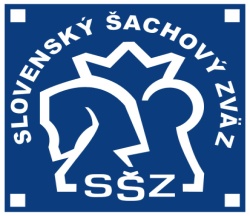 Základná škola s materskou školou Jána Vojtaššáka Zákamenné z poverenia Komisie pre náborové turnaje mládeže SŠZorganizujúSEMIFINÁLE 9. ročníka Grand Prix mládeže 2015/2016 – oblasť StredTermín:			29. máj 2016 (nedeľa)Miesto konania:		Pizza pub Facka, Zákamenné 33 Riaditeľ turnaja: 		Mgr. Pavol DemkoHlavný rozhodca:  		IA Mgr. Karol PekárPomocní rozhodcovia: 		Ing. Jozef Šubjak, PhD.Hrací systém:  	6 samostatných kruhových turnajov po 10-tich hráčov na 9 kôl pre kategórie C08, C11, C14, D08, D11, D14 Tempo hry: 			pre každého hráča 15 minút na partiu + 5 sekúnd na ťahPrávo účasti:  	z každej kategórie : najlepších 9 hráčov podľa poradia v základnej časti z oblasti Stredhráč s divokou kartou od usporiadateľa (1 hráč v každej kategórii).V prípade, že niektorí z postupujúcich hráčov neprejavia záujem o účasť, usporiadateľ semifinále bude oslovovať náhradníkov podľa celkového poradia semifinálovej oblasti Stred. Do celoslovenského finále postúpia traja najlepší hráči z každého semifinálového turnaja a štvrtý v poradí z oblasti, z ktorej sa v danej kategórii zúčastnilo v základnej časti najviac hráčov s aspoň 3 odohratými turnajmi.Hodnotenie:	1. Body,  2. Sonnenborn-Berger, 3. Výsledok vzájomnej partie, 4. Počet výhier, 5. Rozstrel v bleskových partiách (v prípade potreby).Prihlášky:        	najneskôr do 24. mája 2016 na e-mail pekar.karol@imafex.sk, alebo telefonicky 0903 804176,0917571710. Hráči, ktorí z akéhokoľvek dôvodu nepotvrdia svoj štart v semifinále GPX v stanovenom termíne, strácajú právo účasti v turnaji a do turnaja budú od 25. 5. pozývaní náhradníci podľa celkového poradia GPX.Doprava:	Na náklady vysielajúceho klubu alebo školy. Za zdravotný stav a poistenie zúčastnených zodpovedá vysielajúca organizácia.Harmonogram:    	8:00 – 9:00 prezentácia 9: 10 – otvorenie9:20 – prvé kolo15:00 – záver a vyhodnotenieCeny: 	Pre prvých troch hráčov v každej kategórii pohár a diplom. Každý účastník bude odmenený spomienkovým predmetom. Občerstvenie: 	Pre každého hráča je zabezpečené občerstvenie + pitný režim                                                                                                                                      Mgr. Pavol Demko, riaditeľ turnaja